Nieuwsbrief joro’sZondag 9 Januari We gaan onze super fantastische quiz spelen.Zondag 16 Januari		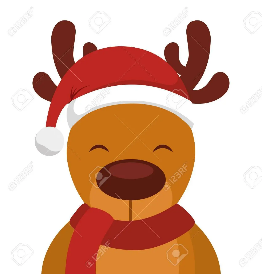 Jaja, het is zo ver.Ons uitgesteld kerstfeestje zal vandaag door gaan.Schrijf je zeker in via mail, naar Jasper@chiro-ksa.be .Bijkomende informatie word via mail gecommuniceerd.Zondag 23 Januari		We gaan vandaag een bosspel spelen, dus neem allemaal een fiets mee.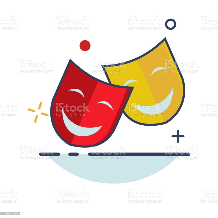 Zondag 30 Januari		We gaan vandaag rond carnaval werken, want dat komt er binnenkort weer aan. Je mag je leukste verkleedkleren uit de kast nemen.Zondag 6 februari			Geen activiteit: De jaarlijkse fuif van onze aspi’s is deze zaterdag en ook wij moeten helpen dus zondag is het geen activiteit.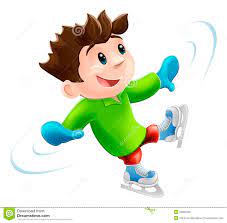 Zondag 13 Februari 			Vandaag  gaan we schaatsen (verdere informatie volgt nog) Zondag 20 februari		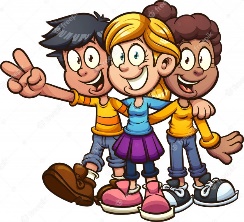 Nodig allemaal jullie vriendjes en vriendinnetjes uit, want vandaag is het vriendjes dag!Zondag 27 februari		Vandaag komen onze Sjaspi’s een activiteit aan jullie geven, om hun klaar te stomen voor het leiding zijn.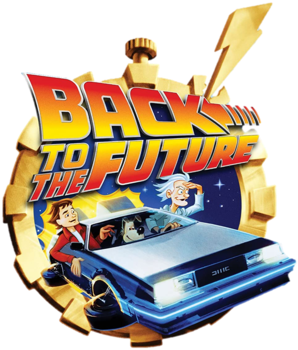 Zondag 6 maart We gaan terug naar het verleden, dus bereid jullie maar al voor op een paar oude spelletjes van vroeger.Zondag 13 maart		 Vandaag komt de andere groep van de Sjaspi’s, leiding geven.Zondag 20 maartGeen activiteit: Vandaag is het smuldag!Kom allemaal maar iets eten bij ons (meer info komt nog)  Zondag 27 maart	We gaan vandaag  een beetje helpen in het milieu. (Meer info volgt nog)  Zondag 3 april 			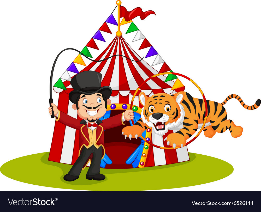 Het circus komt naar de Chiro.We gaan eens kijken wie de echte clowns en acrobaten van de Joro’s zijn.8 - 9 - 10  april		Joepie, het is zover, eindelijk ons supertof Sloeber/ Joro weekendHou deze datums maar alvast vrij ( meer info komt nog).Zondag 17 april 		Het is Pasen, dus geen activiteit.Vrolijk Pasen allemaal! Zondag 24 april		Vandaag gaan we kijken, hoe goed jullie kunnen marcheren, luisteren en sluipen. Vandaag worden jullie echte Joro-soldaatjes.Zondag 1 mei				Vandaag spelen we een veel gevraagd en heel bekend spel “Among us” in het echte leven. Kunnen jullie de imposter op tijd ontmaskeren?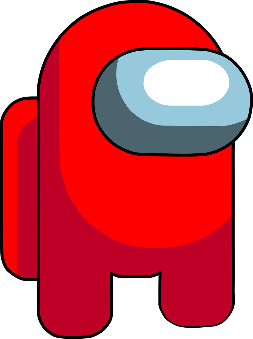 Zondag 8 mei 	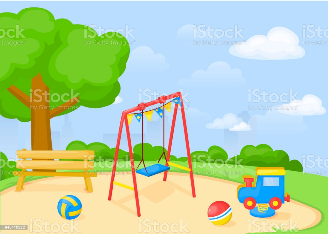 We gaan  een speeltuin onveilig maken, dus pak jullie fiets zeker mee.13 – 14 – 15 mei Dit weekend is er geen activiteit, maar zijn het onze jaarlijkse bierfeesten dus kom zeker eens langs.Zondag 22 mei 			We gaan kijken hoe goed jullie nog kunnen sjorren en zo zelf coole constructies kunnen maken. Zondag 29 mei		We gaan een leuke variant van quizzen doen, namelijk de pis-quiz en hopelijk moeten jullie niet te vaak naar het toilet gaan tijdens deze superleuke quiz.Vrijdag 3 juni			Vandaag gaan we een bekend Chiro-spel spelen, namelijk 1 tegen allen.Ga jij de uitdaging aan?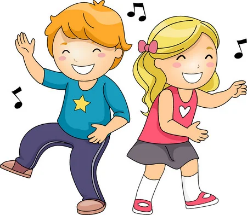 Vrijdag 10 juni 		Vandaag gaan we er een feest van maken. We gaan dansen en sjansen! Vrijdag 17 juni				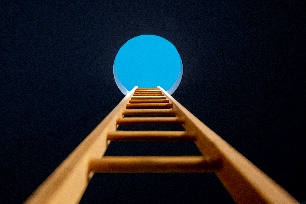 We gaan kijken wie de beste Joro is met onze laddercompetitie.Zondag 26 Juni			Joepie, onze jaarlijkse groepsuitstap.Dit wil je zeker niet missen. ( meer info volgt nog )4 – 5 – 6 Juli 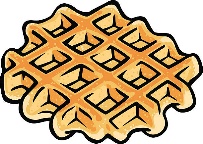 Deze dagen gaan we wafels verkopen in de straten van Tessenderlo, kom zeker helpen. Voor eventuele vragen, kan je altijd terecht bij één van de leiding Jorne: 0487710913   Sarah: 0483336922   Michael:0486709323  Jasper:0493440941